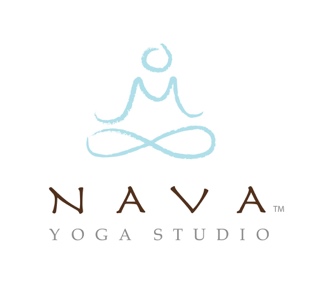 Thank you for your interest in Nava Yoga's Teacher Training.  Please complete the following information.   Complete in a Word Doc or print neatly.Name:  ________________________________ Date of Birth:  __________________Address:  _____________________________________________________________Phone:  ________________ email:  ________________________________________Emergency Contact Name:  ____________________ Phone:  ___________________ Please tell us more about you.  How did you come to practice yoga?  What is your current practice?  Do you have a meditation practice?  What are you hoping to learn or experience in your Teacher Training?  ________________________________________________________________________________________________________________________________________________________________________________________________________________________________________________________________________________________________________________________________________________________________________________________________________________________________________________________________________________________________________________________________________________________________________________Teacher Training will take place two weekends of each month from January 2022 until April 2022. The cost is $3,000 due by 11/30/21.  A $500 nonrefundable deposit due upon acceptance into the training program. $200 off for early bird  special when paid by 8/31/21.